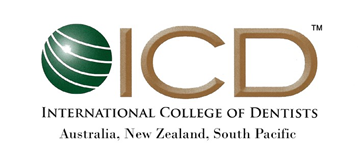 2024 Guidelines for Section VIII Grant ApplicationsSection VIII of the International College of Dentists (ICD) supports many worthwhile oral health related projects throughout Australasia and the Asia-Pacific Region.  The College seeks to support those projects which are most likely to achieve a sustainable improvement in oral health in communities and which are within the limited financial means of the Section to support.  Priority for funding is given to projects in Australia, New Zealand, PNG, Timor Leste and the South Pacific countries in the Section VIII jurisdiction.All requests for financial support are considered annually at the September Section VIII Board meeting.  Applications must be submitted in July to be considered at the September Board meeting.Guiding PrinciplesThese guiding principles from Fellow David Goldsmith underscore establishing sustainable dental services in underserved communities:To make contacts and foster positive relationships with relevant people and their associates from local dental communities, hospitals, governments, Rotary, and aid agencies to support development of local dental services.To undertake basic needs assessments of dental services and identify potential areas in which volunteers may help local in habitants in the self-development of their dental health care system.To assist, teach, and support utilization of ongoing visits of multi-disciplinary dental teams.Where possible to obtain donations, urgently needed dental equipment and materials suitable for local public dental clinicsFunds must be applied in such manner as to ensure that the income of the College is exempt from tax under either Section 23(e) or 23(1) of the Income Tax Assessment Act 1936 as amended and in or towards projects that are consistent with the objects and ideals of the College. ICD grants may be applied for projects that:Provide dental care to those in need or those who are socially or economically disadvantagedAdvance dental education and support institutions involved in dental educationMeet the objects and ideals of the College as determined by the Board.Criteria:The project has the support or involvement of at least one current ICD Section VIII Fellow If the project is already established, successful outcomes must be demonstratedIf the project is a new initiative, measurable outcomes are clearly statedThe project may be overseas or domestic with priority for funding to be given to projects in the Section VIII region (Australia, New Zealand, South Pacific islands, Papua New Guinea and Timor Leste)The project has support and involvement of local dental professionals and appropriate local organisations; collaboration with local Ministries of Health is highly desirableThe project provides training of local personnel where applicableThe project has an oral health education componentThere is a budget and accounting process for the project and this is clearly describedExamples of Grant Uses: EquipmentClinical or preventive health materialsGeneral expensesLocal interpretersAir fares/accommodationTransport, freight, customs dutiesSeminar/training/knowledge transferTerms and Conditions:The funding is to be used for the specific purpose for which the grant was given.The International College of Dentists has no responsibility to provide insurance for the project or for its volunteers and is indemnified in respect of any claim made by an individual or organisation involved in the project. The grant recipient will provide an annual progress and financial report to the ICD Board for each year during which ICD support is provided. The report will be submitted within four weeks after receiving the pro forma provided by the ICD Administrative Officer.The grant recipient will provide an article/report, with photographs where applicable, as requested by the Editor of the Section VIII newsletter, during the period covered by the ICD funding.The grant recipient will provide the Section VIII Editor with links to any social media postings about this project that he/she organises and give permission for the links to be included in Section VIII newsletters and on the Section VIII Facebook page.Speakers and writers about the project will acknowledge ICD support in presentations given and articles written about the project during the period covered by ICD funding.The grant recipient will periodically update the ICD online global map of volunteer projects with details of the project during the period covered by ICD funding.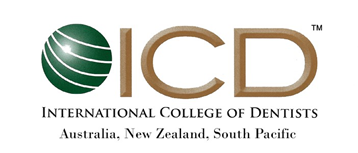 SECTION VIII GRANT APPLICATION 2024PROJECT TITLE: (use a descriptive title where possible)What amount of funding is requested of ICD (in AUD): APPLICANTTitle:           Surname:			                              Given Name:				Phone (Work):                                  Phone (Home):	  Email address:Postal Address: Are you (the applicant) a Fellow of ICD Section VIII?  Yes/NoIf not an ICD Fellow, attach a brief curriculum vitae including professional qualifications, appointment/practice type and institution (as applicable).Projects funded by Section VIII of ICD require the support or involvement of at least one current Fellow of Section VIII.  If the applicant is not a Fellow of Section VIII, give details of the Fellow who is supporting or participating in this project.Provide full details of who will be responsible for administration of the ICD grant and correspondence with ICD. What is the relationship between the responsible person and the project?Is this a new project or continuation of a project? New Project        	 Continuation of Project        		If this is continuation of a project, tick one as appropriate:  Funded previously by ICD	 Not previously funded by ICDIf this is an existing project, when did the project commence and what are the successful outcomes so far?PROJECT DETAILSIs the location for this project within the Section VIII region (Australia, New Zealand, South Pacific islands, Papua New Guinea or Timor Leste?)   YES/NOWhere is the specific location of this project? What are the timelines for this project?Type of dental services to be provided: Active treatment Dental prevention program/oral health promotion Dental training of local personnel Building project or equipment provision Other (specify)Give detailed descriptions of your choices above.If the project involves clinical care, detail what equipment and facilities are already available for the project (if any).COMMUNITY INVOLVEMENT AND SUPPORT Provide details of support for this project from the local dental profession and local organisations.Does this project collaborate with the local Ministry of Health? Who is the local liaison for the project? Please provide details of this person’s involvement.What other agency/organisation(s) is/are the project associated with?PROJECT OUTCOMESWho will be the recipients of the dental services and who will benefit most from the project?How will the impact of the project be measured?How will clinical audits be conducted to show benefit to the patients treated or to the community?What are the criteria and plans for sustainability following the conclusion of this project?BUDGET AND FINANCE A budget template is available on the Section VIII website: (LINK) or may be requested from the Section VIII Admin Officer at admin@icdsectionviii.org.  Use of the template is optionalWhat is the total anticipated budget for this project?  Have you applied for funding for this project from other sources?  YES/NOIf “yes”, to whom and for what amounts?Please indicate the status of any funding applications from other sources:  Successful – specify amount approved:  Pending  DeclinedIf funding from other sources has been applied for, where does the ICD funding fit into the larger funding package?  Please attach a detailed budget showing lines of expenditure for the specific purposes for which the ICD funding will be used.  ACCOUNTABILITY AND ACKNOWLEDGEMENTDetail how ICD funding will be acknowledged.I acknowledge that, if this application is successful, I will provide an annual progress and financial report to the ICD Board; I will provide an article/report, with photographs where applicable, annually for the Section VIII newsletter as requested by ICD; I will provide ICD with links to any social media postings about this project that I organise and I give permission for the links to be included in Section VIII newsletters and on the Section VIII Facebook page; I agree to acknowledge ICD support in presentations given and articles written about this project during the period covered by ICD funding; and I agree to periodically update the ICD online global map of volunteer projects with details of the project during the period covered by ICD funding.Signature of Applicant:     								Date:If the applicant is not an ICD Section VIII Fellow, also include signature of Fellow who is supporting or participating in this project.Signature of Fellow:									Date:Please return this completed form to:		Dr Kavita Lobo			ICD Administrative Officer			65 Cliff Road			Epping, NSW 2121			Email: admin@icdsectionviii.org